President's MessageArt and I are back … from a wonderful trip to Amsterdam, Luxembourg, Trier, Bruges and Brussels!! Tulips, windmills, great food and beautiful scenery sprinkled with chocolate, lace and Delft porcelain. Forty-four passengers plus our tour director and coach driver made our Globus trip both interesting and fun.Our 2024 journey dates have been assigned by FFI, and we are blessed to have exciting opportunities for travel and hosting. There will be inbounds from Western Kentucky in February and Mexico City in March. Florida Suncoast will travel to Kentucky in April, then Vancouver in September. Be thinking about how you would like to participate.We’re sorry to have missed the picnic but understand that there was no rain, plenty of good food, games and songs. It sounded like everyone had a good time.Our May 20 general membership meeting will be our last until September. But we look forward to Darlene’s wine tasting party and Sue and Quinton’s cookout. (See information below.)Gretchen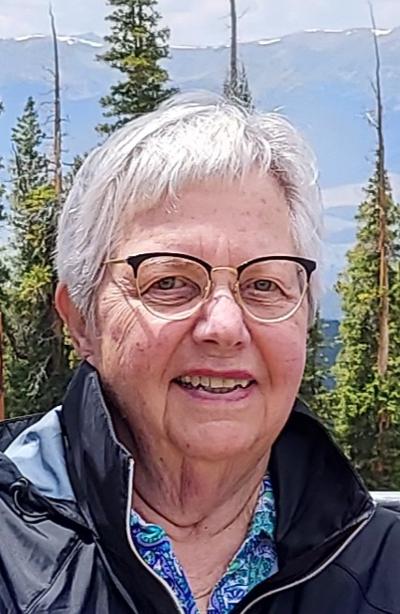 